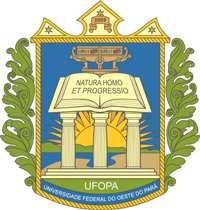 UNIVERSIDADE FEDERAL DO OESTE DO PARÁPROGRAMA DE INOVAÇÃO E ATUAÇÃO PROFISSIONAL EMPREENDEDORA NA TEMÁTICA SUSTENTABILIDADE – Piape  Sustentabilidade EDITAL Nº 01/2024/PROPLAN/UFOPA, 28 DE JUNHO DE 2024 RELATÓRIO DE PRESTAÇÃO DE CONTAS(ANEXO 10)“TÍTULO DO PROJETO”SUBTÍTULO (SE HOUVER)Coordenador (a)-----------------------------------SANTARÉM-PARÁ(ANO)UNIDADE:NOME DO PROJETO:NOME DO SUBPROJETO: CORDENADOR (A):E-MAIL:TELEFONE:VICE-COORDENADOR (A):E-MAIL:TELEFONE:ORIENTADOR(A) ACADÊMICO(A):E-MAIL:TELEFONE:COLABORADORES:BOLSISTAS:1.2. VOLUNTÁRIOS:1.2. VIGÊNCIA DO PROJETO:RESUMOFazer uma sucinta introdução, descrição dos objetivos propostos, metodologia (materiais e métodos) resultados alcançados e conclusão. No mínimo 200 e máximo 300 palavras, contendo três palavras-chave.SUMÁRIO (Elaborar índice conforme o modelo)1 DESCRIÇÃO DAS ATIVIDADES REALIZADAS...............................................................5	1.1 ATIVIDADE A ...................................................................................................51.2 ATIVIDADE B ....................................................................................................52 RESULTADOS OBTIDOS.............................................................................................53 PRINCIPAIS DIFICULDADES ENCONTRADAS...............................................................54 PRESTAÇÃO DE CONTAS6.1 DOS APORTES COMPLEMENTARES..................................................................56.2 DOS RECURSOS DE FOMENTO..........................................................................56.3 DO AUXÍLIO PARA REGULARIZAÇÃO DE EMPRESA JR. .....................................55 ANEXOS........................................................................................................................5.1 ANEXO 1..............................................................................................................5         5.2 ANEXO 2..............................................................................................................LISTA DE TABELAS (Elaborar lista de tabelas conforme o modelo)TABELA 1 ............................................................................................................................5TABELA 2 ............................................................................................................................5TABELA 3 ............................................................................................................................5TABELA 4 ............................................................................................................................5LISTA DE FIGURAS(Elaborar lista de figuras conforme o modelo)FIGURA 1 .............................................................................................................................5FIGURA 2 .............................................................................................................................5FIGURA 3 .............................................................................................................................5FIGURA 4 .............................................................................................................................5LISTA DE GRÁFICOS(Elaborar lista de gráficos conforme o modelo)GRÁFICO 1 ..........................................................................................................................5GRÁFICO 2 ..........................................................................................................................5GRÁFICO 3 ..........................................................................................................................5GRÁFICO 4 ..........................................................................................................................51 DESCRIÇÃO DAS ATIVIDADES REALIZADASDescrição das atividades realizadas no período, sem necessariamente colocar resultados.1.1 ATIVIDADE  A(Descrever o tipo de atividade realizada.)1.2 ATIVIDADE B(Idem)2 RESULTADOS OBTIDOS(Descrever os resultados alcançados conforme indicadores propostos no item 9 do plano de trabalho.)3 PRINCIPAIS DIFICULDADES ENCONTRADAS (Descrever todas as dificuldades e limitações encontradas no trabalho.)4 PRESTAÇÃO DE CONTAS  (Citar todas as despesas realizadas.)4.1 DOS APORTES COMPLEMENTARES(Listar os aportes de recursos complementares, bem como suas Unidades de origem. Fornecer cópia dos Formulários para Aporte de Recursos Complementares citados.)4.2 DOS RECURSOS DE FOMENTO(Listar os itens financiados com o recurso de fomento. Fornecer cópia os comprovantes conforme orientação presente no anexo IV. Organizar os comprovantes na ordem da listagem dos itens.)4.3 DO AUXÍLIO PARA REGULARIZAÇÃO DE EMPRESA JR.(Listar os itens financiados com o recurso do auxílio para regularização de Empresa Jr. Fornecer cópia, dos comprovantes conforme orientação constante no anexo IV. Organizar os comprovantes na ordem da listagem dos itens.)5 ANEXOS Santarém,            de                             de                 .__________________________________________Coordenador (a)